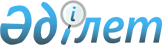 Об утверждении типового договора временного возмездного пользования (аренды) земельными участками, находящимися в частной собственности, на которых создается специальная экономическая зона
					
			Утративший силу
			
			
		
					Приказ Министра по инвестициям и развитию Республики Казахстан от 27 февраля 2015 года № 220. Зарегистрирован в Министерстве юстиции Республики Казахстан 10 апреля 2015 года № 10691. Утратил силу приказом Министра индустрии и инфраструктурного развития Республики Казахстан от 19 июля 2019 года № 522 (вводится в действие по истечении десяти календарных дней после дня его первого официального опубликования)
      Сноска. Утратил силу приказом Министра индустрии и инфраструктурного развития РК от 19.07.2019 № 522 (вводится в действие по истечении десяти календарных дней после дня его первого официального опубликования).
      В соответствии с подпунктом 8-2) статьи 5 Закона Республики Казахстан от 21 июля 2011 года "О специальных экономических зонах в Республике Казахстан" ПРИКАЗЫВАЮ:
      1. Утвердить прилагаемый типовой договор временного возмездного пользования (аренды) земельными участками, находящимися в частной собственности, на которых создается специальная экономическая зона.
      2. Комитету по инвестициям Министерства по инвестициям и развитию Республики Казахстан (Хаиров Е.К.) обеспечить:
      1) в установленном законодательством порядке государственную регистрацию настоящего приказа в Министерстве юстиции Республики Казахстан;
      2) в течение десяти календарных дней после государственной регистрации настоящего приказа в Министерстве юстиции Республики Казахстан направление его копии на официальное опубликование в периодических печатных изданиях и информационно-правовой системе "Әділет" республиканского государственного предприятия на праве хозяйственного ведения "Республиканский центр правовой информации Министерства юстиции Республики Казахстан";
      3) размещение настоящего приказа на интернет-ресурсе Министерства по инвестициям и развитию Республики Казахстан и на интранет-портале государственных органов;
      4) в течение десяти рабочих дней после государственной регистрации настоящего приказа в Министерстве юстиции Республики Казахстан представление в Юридический департамент Министерства по инвестициям и развитию Республики Казахстан сведений об исполнении мероприятий, предусмотренных подпунктами 1), 2) и 3) настоящего пункта.
      3. Контроль за исполнением настоящего приказа возложить на курирующего вице-министра по инвестициям и развитию Республики Казахстан.
      4. Настоящий приказ вводится в действие по истечении десяти календарных дней после дня его первого официального опубликования. Типовой договор временного возмездного пользования (аренды)
земельными участками, находящимися в частной собственности,
на которых создается специальная экономическая зона
      г. _________________              "__" _____________ 20____ г.
           (место заключения договора)          (дата заключения договора)
      ______________________________________________________________,
      (наименование юридического лица или Ф.И.О. (при наличии)
      физического лица)
      в лице _____________________________________________, действующего на
      основании __________________________________________________________,
                   (устава, положения, свидетельства ИП №__, удостоверения
      личности №___)
      именуемое в дальнейшем "Арендодатель", с одной стороны и
      _____________________________________________________________________
      (наименование управляющей компании)
      в лице _______________________________________________, действующего
      на основании _______________________________________________________,
      (устава, положения)
      именуемое в дальнейшем "Арендатор", с другой стороны, вместе
      именуемые в дальнейшем "Стороны", заключили настоящий договор
      временного возмездного пользования (аренды) земельных участков (далее
      - договор) о нижеследующем:
      Сноска. Преамбула в редакции приказа и.о. Министра по инвестициям и развитию РК от 31.12.2015 № 1284 (вводится в действие по истечении десяти календарных дней после дня его первого официального опубликования).

  1. Предмет договора
      1. Арендодатель предоставит арендатору земельный участок, принадлежащий ему на праве частной собственности на основании акта на право частной собственности № ___________ от "___" _______ ____ года, зарегистрированного в _______________ "___" __________ ___ года в пределах территории специальной экономической зоны (далее - СЭЗ) ________________ во временное возмездное пользование (аренду).
      Сноска. Пункт 1 в редакции приказа и.о. Министра по инвестициям и развитию РК от 31.12.2015 № 1284 (вводится в действие по истечении десяти календарных дней после дня его первого официального опубликования).


       2. Месторасположение земельного участка и его данные:
      адрес: область ______________________________________________
      район _______________________________________________________
      город ________________, улица _______________________________.
      кадастровый номер: __________________________________________.
      площадь _____________________________________________________.
      целевое назначение: _________________________________________.
      ограничения в использовании и обременения:___________________.
      делимость земельного участка:_________________________________.
      3. На земельном участке имеются (отсутствуют) объекты недвижимости
      _____________________________________________________________________
      (указать объекты недвижимости и их характеристики в случае их
      расположения на земельном участке либо сделать запись об отсутствии
      таковых)
      Подробный перечень объектов недвижимости с техническими
      характеристиками прилагается к настоящему договору (в случае их
      расположения на земельном участке).
      Передача земельного участка оформляется актом приема-передачи 
      (с указанием фактического состояния земельного участка), который
      составляется и подписывается сторонами в двух экземплярах (по одному
      для каждой из Сторон). Акт приема-передачи приобщается к настоящему
      договору и является его неотъемлемой частью. 2. Основные понятия
      4. В настоящем Договоре используются следующие понятия:
      1) неотделимые улучшения - улучшения, произведенные арендатором
      с согласия арендодателя (строения, сооружения, не противоречащие
      целевому назначению земельного участка), не отделимые без вреда для
      имущества;
      2) арендатор - управляющая компания, созданная в соответствии с
      Законом Республики Казахстан "О специальных экономических зонах в
      Республике Казахстан" (далее - Закон) в организационно-правовой форме
      акционерного общества для обеспечения функционирования СЭЗ;
      3) арендодатель - физическое или юридическое лицо, являющееся
      собственником земельного участка, находящегося в пределах границ СЭЗ;
      4) договор аренды – договор временного возмездного пользования (аренды) земельными участками, находящимися в частной собственности, на которых создается СЭЗ, заключенный между арендодателем и арендатором в соответствии с Гражданским кодексом Республики Казахстан, Законом, иными нормативными правовыми актами, составленный в письменной форме, подписанный Сторонами, со всеми приложениями и дополнениями к нему;
            5) земельный участок - земельный участок, находящийся на территории СЭЗ ______________;
      6) уполномоченный орган - центральный исполнительный орган,
      осуществляющий государственное регулирование в сфере создания,
      функционирования и упразднения СЭЗ.
      Сноска. Пункт 4 с изменениями, внесенным приказом и.о. Министра по инвестициям и развитию РК от 31.12.2015 № 1284 (вводится в действие по истечении десяти календарных дней после дня его первого официального опубликования).

  3. Права и обязанности сторон
      5. Арендатор имеет право:
      1) самостоятельно владеть и пользоваться земельным участком,
      используя его в целях, вытекающих из назначения земельного участка;
      2) собственности на продукцию, полученную в результате
      использования земельного участка, и доходы от ее реализации;
      3) возводить с согласия арендодателя строения и сооружения, не
      противоречащие целевому назначению земельного участка;
      4) на возмещение затрат, связанных с неотделимыми улучшениями
      земельного участка по истечении срока действия настоящего Договора в
      соответствии с нормами Гражданского кодекса Республики Казахстан;
      5) на приобретение (приоритетное право) земельного участка в
      собственность;
      6) заключать договоры субаренды;
      7) иные права, установленные законами Республики Казахстан.
      Сноска. Пункт 5 с изменением, внесенным приказом и.о. Министра по инвестициям и развитию РК от 31.12.2015 № 1284 (вводится в действие по истечении десяти календарных дней после дня его первого официального опубликования).


       6. Арендатор обязан:
      1)использовать земельный участок в соответствии с его основным
      целевым назначением и в порядке, предусмотренном настоящим Договором;
      2)применять природоохранную технологию производства, не
      допускать причинения вреда окружающей природной среде и ухудшения
      экологической обстановки в результате своей хозяйственной
      деятельности;
      3)осуществлять мероприятия по охране земель, предусмотренные
      земельным законодательством Республики Казахстан;
      4)своевременно вносить плату за пользование земельным участком
      в соответствии с условиями настоящего договора;
      5)при осуществлении на земельном участке строительства
      руководствоваться действующими архитектурно-планировочными,
      строительными, экологическими, санитарно-гигиеническими и иными
      специальными требованиями (нормами, правилами, нормативами) в
      соответствии с законами Республики Казахстан;
      6) своевременно представлять в уполномоченные органы сведения о
      состоянии и использовании земельного участка;
      7) не допускать снятия плодородного слоя почвы с целью продажи
      или передачи ее другим лицам, за исключением случаев, когда такое
      снятие необходимо для предотвращения безвозвратной утери плодородного
      слоя;
      8) возмещать в полном объеме убытки в случае ухудшения качества
      земель и экологической обстановки в результате своей хозяйственной
      деятельности;
      9) в течение одного месяца зарегистрировать право аренды на
      земельный участок в органах юстиции или изменения к нему в
      установленном законодательством Республики Казахстан порядке;
      10) нести иные обязанности, установленные законами Республики
      Казахстан.
      7. Арендодатель имеет право:
      1) на возмещение убытков в полном объеме, причиненных ухудшением
      качества земель и экологической обстановки в результате хозяйственной
      деятельности арендатора;
      2) иные права в соответствии с законами Республики Казахстан.
      8. Арендодатель обязан:
      1) передать арендатору земельный участок в состоянии,
      соответствующем условиям договора;
      2) возместить арендатору и (или) участнику СЭЗ затраты,
      связанные с неотделимыми улучшениями земельного участка;
      3) в случае невозможности возмещения затрат, вытекающих из
      подпункта 2) настоящего пункта, предоставить арендатору и (или)
      участнику СЭЗ приоритетное право на приобретение земельного участка;
      4) нести иные обязанности, установленные законами Республики Казахстан. 4. Срок Договора
      9. Настоящий договор вступает в силу с даты его заключения Сторонами.
      10. Настоящий договор заключен сроком на __________ лет, но не
      более срока создания и функционирования СЭЗ ______________________.
      11. Срок действия настоящего договора может быть продлен по
      соглашению Сторон в пределах срока действия СЭЗ.
      11-1. Заявление о продлении срока действия настоящего договора направляется арендатором арендодателю не позднее, чем за 1 (один) календарный месяц до истечения срока настоящего договора.
      Сноска. Типовой договор дополнен пунктом 11-1 в соответствии с приказом и.о. Министра по инвестициям и развитию РК от 31.12.2015 № 1284 (вводится в действие по истечении десяти календарных дней после дня его первого официального опубликования).


       12. Заявление о продлении срока действия настоящего договора
      рассматривается арендодателем не позднее одного месяца с даты его
      получения от арендатора.
      При этом арендатор имеет преимущественное право перед третьими
      лицами на заключение договора на новый срок. 5. Плата за пользование земельным участком
      13. Ежемесячная/ежеквартальная/годовая плата по настоящему
      договору составляет ___________ (________________________) тенге и
      подлежит уплате арендатором путем перечисления на банковский счет
      арендодателя не позднее ___ (________________) числа оплачиваемого
      месяца.
      14. Размер платы по настоящему договору может быть изменен по
      соглашению Сторон, но не чаще одного раза в год. 6. Ответственность Сторон
      15. За неисполнение или ненадлежащее исполнение условий
      настоящего договора Стороны несут ответственность, предусмотренную
      законами Республики Казахстан и настоящим договором.
      16. За нарушение порядка и срока внесения платы за пользование
      земельным участком по настоящему договору арендатор выплачивает
      арендодателю пеню в размере ______% от стоимости размера платы за
      пользование по настоящему договору за год.
      17. Ответственность Сторон за нарушение обязательств по
      настоящему договору, вызванных действием непреодолимой силы,
      регулируется законами Республики Казахстан. 7. Условия изменения, дополнения, прекращения
и расторжения настоящего договора
      18. Изменение условий настоящего договора и его расторжение в
      одностороннем порядке до истечения срока действия при условии
      выполнения сторонами своих обязательств по настоящему договору не
      допускаются за исключением случаев, предусмотренных в пункте 21
      настоящего договора.
      19. Все изменения и дополнения к настоящему договору
      действительны лишь при условии, что они оформлены в письменной форме
      и подписаны уполномоченными на то представителями Сторон.
      20. Действие настоящего договора прекращается при:
      1) упразднении СЭЗ;
      2) истечении срока действия настоящего договора, если Сторонами
      не достигнуто соглашение о его продлении;
      3) досрочном расторжении настоящего договора в судебном порядке. 8. Порядок разрешения споров
      21. Споры и разногласия, которые могут возникнуть при
      исполнении обязательств по настоящему договору, разрешаются путем
      переговоров между Сторонами.
      22. В случае невозможности разрешения споров путем переговоров
      в течение трех месяцев, Стороны передают их на рассмотрение в
      судебные органы Республики Казахстан.
      23. Стороны не освобождаются от выполнения обязательств
      установленных настоящим договором, до полного разрешения возникших
      споров и разногласий. 9. Форс-мажор
      24. Сторона, не исполнившая или ненадлежащим образом
      исполнившая обязательство по настоящему договору, несет имущественную
      ответственность, если не докажет, что надлежащее исполнение оказалось
      невозможным вследствие непреодолимой силы, то есть чрезвычайных и
      непредотвратимых при данных условиях обстоятельствах (стихийные
      явления, военные действия и т.п.). 10. Заключительные положения
      25. Правоотношения Сторон, не оговоренные настоящим договором,
      регулируются законами Республики Казахстан.
      26. Все уведомления и документы, требуемые в связи с
      реализацией настоящего договора, считаются предоставленными и
      доставленными должным образом каждой из Сторон по настоящему договору
      только по факту их получения Стороной, которой они адресованы.
      27. Уведомление и документы вручаются непосредственно Стороне
      нарочно или отправляются по почте, заказной авиапочтой, факсом.
      28. При изменении Стороной почтового адреса каждая из Сторон
      обязана представить письменное уведомление другой Стороне в течение 7
      рабочих дней.
      29. Все приложения к настоящему договору являются его
      неотъемлемыми частями.
      30. Изменения и дополнения в настоящий договор оформляются
      письменным соглашением Сторон. Такое соглашение является составной
      частью настоящего договора.
      31. Договор составлен в трех экземплярах, имеющих одинаковую юридическую силу, из которых один находится у арендодателя, второй экземпляр - у арендатора, а третий передается в органы юстиции для регистрации.
      Сноска. Пункт 31 в редакции приказа и.о. Министра по инвестициям и развитию РК от 31.12.2015 № 1284 (вводится в действие по истечении десяти календарных дней после дня его первого официального опубликования).


       32. Настоящий договор подписан ________ (дня), _______ (месяца)
      20 ___ года в г. ___________ Республики Казахстан, уполномоченными
      представителями Сторон.
      32. Юридические адреса и подписи Сторон:
					© 2012. РГП на ПХВ «Институт законодательства и правовой информации Республики Казахстан» Министерства юстиции Республики Казахстан
				
Министр
по инвестициям и развитию
Республики Казахстан
А. ИсекешевУтвержден
приказом Министра
по инвестициям и развитию
Республики Казахстан
от 27 февраля 2015 года № 220
Арендатор
Наименование__________________
Юридический адрес ____________
Расчетный счет _______________
ИИН __________________________
Банк _________________________
Телефон/факс _________________
МП
Подпись ______________________
Арендодатель:
Наименование ________________
Юридический адрес ___________
Расчетный счет ______________
ИИН _________________________
Банк ________________________
Телефон/факс ________________
МП
Подпись _____________________